          الخطة الدراسية الأسبوعية للصف الثاني الابتدائي 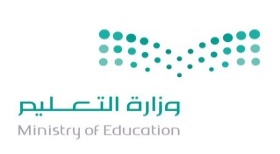                   الأسبوع الثالث عشر  (13)   من 17 /3/1440     إلى  21/3/1440 هـ                                           إعداد معلم الصف /  أحمد خلف الغامدي                                                         توقيع ولي أمر الطالب بالعلم : ........................................المادةاليومالمقررالمطلوب من الطالبإتقان معيار الحفظملاحظاتالقرآنالكريمالأحدسورة الطارق  1 - 8 حفظ الآيات المقررة في المنزل 100%   90%80%       لم يتقنالقرآنالكريمالاثنينتسميع المقطع السابق  100%   90%80%       لم يتقنالقرآنالكريمالثلاثاءسورة الطارق  9 - الأخير حفظ الآيات المقررة في المنزل 100%   90%80%       لم يتقنالقرآنالكريمالأربعاءتسميع المقطع السابق  100%   90%80%       لم يتقنالقرآنالكريمالخميسمراجعة وتقييم  المقاطع السابقة لغتيالأحدمدخل الوحدة الرابعة +الدرس الأول : رحلة حبة قمحمع حل تمارين كتاب الطالب مع المعلم بعد أخذ الدرسقراءة الدرس قراءة جيدةحل التمارين مع المعلمحفظ نشيد هيا نزرع        كتابة نص ( رحلة حبة قمح ) في الدفترلغتيالاثنينمدخل الوحدة الرابعة +الدرس الأول : رحلة حبة قمحمع حل تمارين كتاب الطالب مع المعلم بعد أخذ الدرسقراءة الدرس قراءة جيدةحل التمارين مع المعلمحفظ نشيد هيا نزرع        كتابة نص ( رحلة حبة قمح ) في الدفترلغتيالثلاثاءمدخل الوحدة الرابعة +الدرس الأول : رحلة حبة قمحمع حل تمارين كتاب الطالب مع المعلم بعد أخذ الدرسقراءة الدرس قراءة جيدةحل التمارين مع المعلمحفظ نشيد هيا نزرع        كتابة نص ( رحلة حبة قمح ) في الدفترلغتيالأربعاءمدخل الوحدة الرابعة +الدرس الأول : رحلة حبة قمحمع حل تمارين كتاب الطالب مع المعلم بعد أخذ الدرسقراءة الدرس قراءة جيدةحل التمارين مع المعلمحفظ نشيد هيا نزرع        كتابة نص ( رحلة حبة قمح ) في الدفترلغتيالخميسمدخل الوحدة الرابعة +الدرس الأول : رحلة حبة قمحمع حل تمارين كتاب الطالب مع المعلم بعد أخذ الدرسقراءة الدرس قراءة جيدةحل التمارين مع المعلمحفظ نشيد هيا نزرع        كتابة نص ( رحلة حبة قمح ) في الدفترتوحيدالأربعاءعبادة الله وحده                    حفظ الدرس جيداً فقهالخميسالمحافظة على الممتلكات الخاصة      حفظ الدرس جيداً علومالأحدالماء على الأرض              قراءة الدرس مع فهمهعلومالثلاثاءالماء على الأرض              قراءة الدرس مع فهمهرياضياتالأحدطرح العشراتقراءة الدرس مع فهمهرياضياتالاثنينالطرح بالعد التنازليقراءة الدرس مع فهمهرياضياتالثلاثاءالطرح بدون إعادة التجميعقراءة الدرس مع فهمهرياضياتالأربعاءالطرح بإعادة التجميع قراءة الدرس مع فهمهرياضياتالخميستقييم للدروس السابقة وتصحيح الكتبملاحظات عامة للمعلم على الطالب ................................................................................................................................................................................................................................................................................................ملاحظات ولي أمر الطالب................................................................................................................................................................................................................................................................................................